Foirm Réamh Chlárúchán/ Pre-Registration FormGaelscoil na gCeithre Maol,Cearnóg an Mhargaidh, Béal an Átha, Co. Mhaigh Eo.U. Rolla: 20084U096 73828     fón póca: 087 915 2568scoilnagceithremaol@yahoo.ie    www.scoilnagceithremaol.com Ainm an pháiste   Child’s name: 	______________________________________________________Inscne Gender: 	Buachaill / Boy 		Cailín / Girl			Dáta breithe (Date of birth): 	________________________________Seoladh (address)		_____________________________________________________________Please include Eircode	_____________________________________________________________Ainm(neacha) tuismitheora: Parent’s Name(s): _______________________________________ & ___________________________________________Uimhir guthán (Telephone number):   ___________________ Ríomhphost: Email:	________________________________________________________Réamhscoil: Cén ionad réamhscolaíochta (má bhí ceann) ar a fhreastal do pháiste? Nó: más chuí cén scoil ar a fhreastalaíonn siad?Preschool: What pre-school (if any) does your child attend? Or: name of current school (if applicable)____________________________________________________________________________________Má tá páiste/páistí cláraithe linn cheana féin, cur ainm agus an rang ina bhfuil siad: (anois nó tráth)If you already have a child/children wiith us please fill in their name(s) and class(es): (past-pupil or present)Ainm (Name): ______________________________	Rang (Class): _______________________Ainm (Name): ______________________________	Rang (Class): _______________________Ainm (Name): ______________________________	Rang (Class): _______________________Is mian liom mo phaiste a réamhrollú i nGaelscoiln na gCeithre na Maol, ag tosú Meán Fómhair 20_____.I wish to pre-enrol my child in Gaelscoil na gCeithre Maol, Ballina, starting in September 20_____. Síniú: Signature: __________________________________  Dáta: Date: _________________Nótaí breise: Additional Notes / Comments: _____________________________________________________________________________________________________________________________________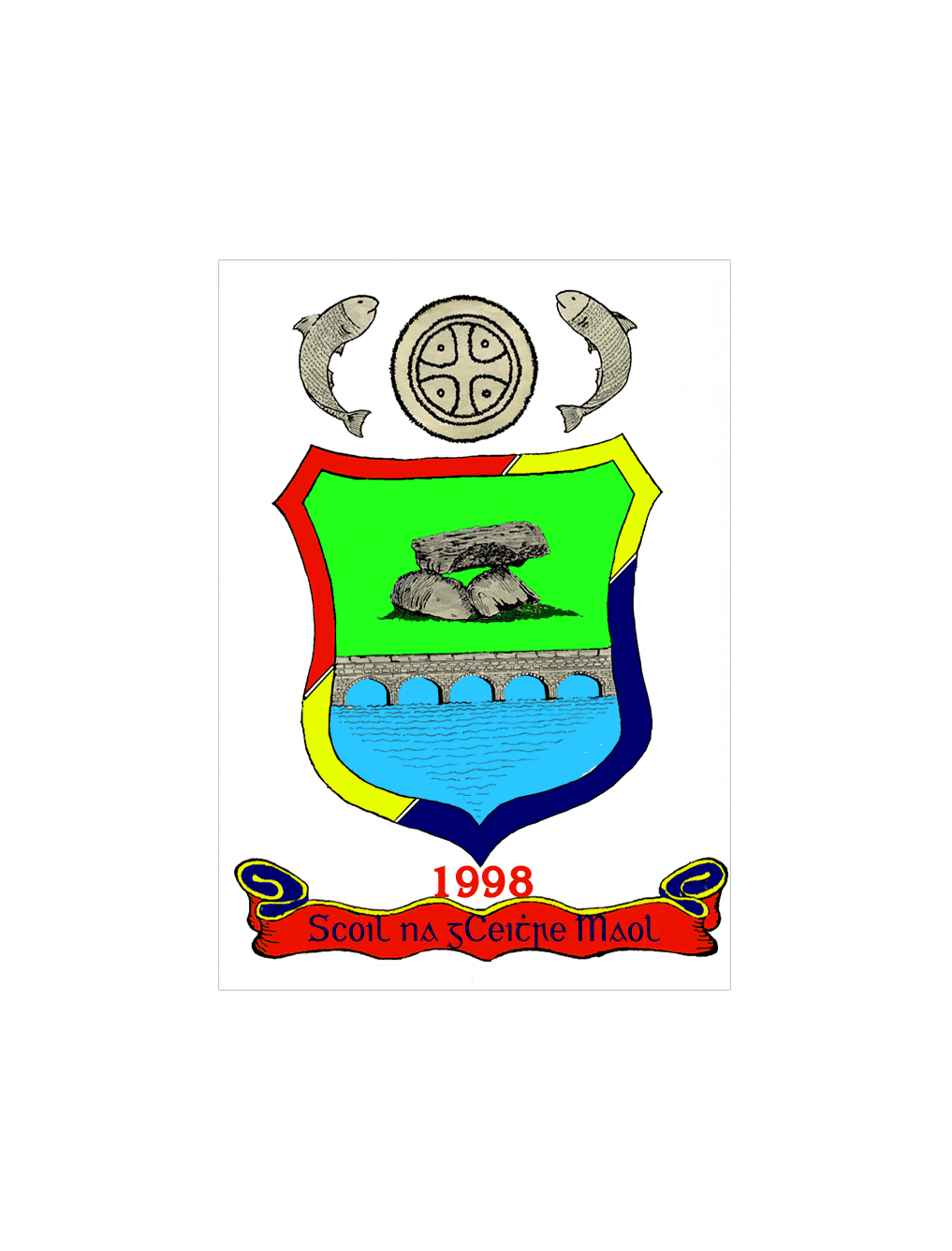 